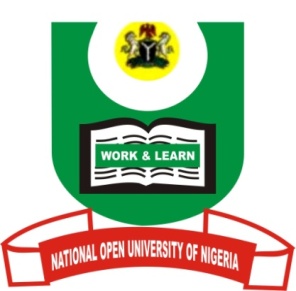 National Open University of NigeriaPlot 91, Cadastral Zone, Nnamdi Azikwe Express Way, Jabi - AbujaFaculty of Health SciencesOctober/November Examination 2016Course Code:    EHS 312Course Title:     International Port Health Services Credit Unit: 	   3 Units Time Allowed:  2 HoursInstruction: 	   Answer All Questions    Question 11(a). Describe the Port Welfare Services rendered to seamen by the port health authority and  other port welfare committees. (10mks)(b). Define the following (i). Botanicals  (ii). Pyrethrum (iii). Fumigants (iv)Rodenticides (4mks)(c). Enumerate the Chemicals Banned for use in Pest and Vector Control (6 mks)Question 22a). Discuss the global infectious disease surveillance.			 (10 mks) (b).Clearly describe the recommendations and requirement for vaccination against yellow fever.									(10  mks)(c). Explain the expressed concern of the members of World Health Organization (WHO)     in a resolution of the WHO Assembly in 1995.				(5 mks)(d). Give a brief summary of the advantages of international Disease surveillance and     Resolution (IDRS). 								 (5 mks) Question 3 (3a) Enumerate the environmental health services that are being implemented at port health 										(8 mks).(3b) Discuss the various pests and vector control measures used in port health services (8 mks).Question 4(4) Write a summary of the history of Port Health Services in Nigeria	(14 mks)